PODACI O HOSPITALNOJ USTANOVI KOJA U SVOM SASTAVU IMA LABORATORIJU ZA KLINIČKU MIKROBIOLOGIJUI KOJA UČESTVUJEU STUDIJI PREVALENCIJE REZISTENCIJE NA ANTIMIKROBNE LEKOVE2014.WHO global (laboratory-based) survey onmultidrug-resistant organisms (MDROs) in health careDATA COLLECTION FORMDuration of survey:Any one continuous week between 1 and 28 March 2014Name of the acute health-care facility_ 		   Name of the laboratory  		 City  		   Postcode  	 Country  		Laboratory staff member completing the surveySurname                                          (Capital                                          letter) 	 First                           name                           (Capital                           letter) 	  Email   	 Type of acute health-care facilityPublic   □	Private □	Not-for-profit	□	General	□	Teaching  □Other …………..…………Total number of acute care inpatient beds in the facility:≤ 200  □	201-500  □  501-1000  □ ≥ 1000 □Is the facility registered for WHO SAVE LIVES: Clean Your Hands? (http://www.who.int/gpsc/5may/en/index.html)?CLINICAL LABORATORY ISOLATES FROMBLOOD AND URINE CULTURES OVER A ONE WEEK PERIODInstructions for completionComplete this form with data related to ONE CONTINUOUS WEEK between 1 and 28 March 2014Include only first isolate from inpatients during the study week.For urine, use both Midstream and Catheter Specimens (MSU, CSU).Dates of survey period: from ………..…………. to …………………..……..Total no. of blood cultures set (aerobic & anaerobic) processed per year (approx.)………Total no. of blood cultures set (aerobic & anaerobic) processed during the week of the survey ……….. Total no. of inpatient urine specimens processed per year (approx.)…………...…..………Total no. of inpatient urine specimens processed during the week of the survey ….………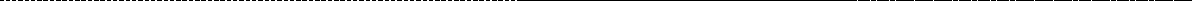 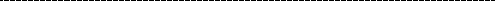 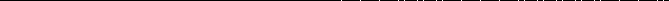 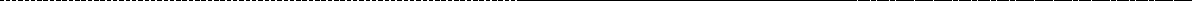 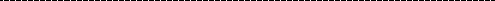 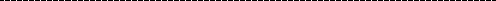 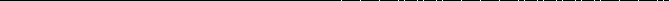 Positive blood cultures (survey week)Positive urine cultures (survey week)Total no. of all Gram positive microorganisms identifiedTotal no. of Staphylococcus aureusNo. of MRSATotal no. of Enterococci sppNo. of VRETotal no. of all Gram negative microorganisms identifiedTotal no. of Enterobacteriaceae sppTotal no.of E.coli No.of ESBL E.coli No.of CRE E.coliTotal  no.of Klebsiella sppNo.of ESBL Klebsiella spp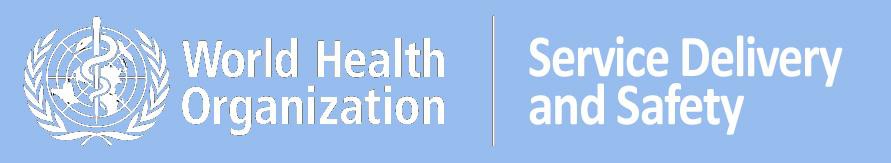 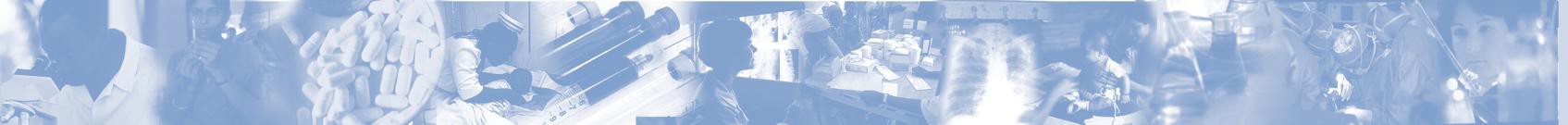 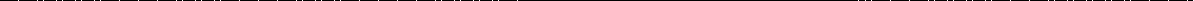 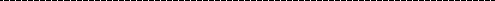 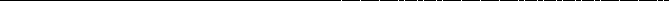 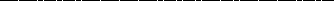 No.of CRE Klebsiella spp.No.of ESBL other in Enterobacteriaceae spp. (excluding E.coli and Klebsiella spp) No.of CRE in other Enterobacteriaceae spp (excluding E.coli and Klebsiella spp)Total no. of Acinetobacter sppNo.of multidrug resistant Acinetobacter sppTotal no. of fungi (including yeast)Total no. of other non-bacterial, non fungal speciesLABORATORY IDENTIFICATION OF MDROsIdentification of Staphylococcus aureusGram stain	YES □ NO □Slide or Tube coagulase	YES □ NO □Non-automated method	YES □ NO □If yes, state the method (API etc.) :…………………………………….....……….……… Automated method	YES □ NO □If yes, state the method (Vitek, Phoenix, MALDI-TOF etc):……………………………… Other identification methods: (molecular & non-molecular):………………………………….…Identification of Enterococcus sppGram stain	YES □ NO □Streptococcal Lancefeild grouping	YES □ NO □Non-automated method	YES □ NO □If yes, state the method (API etc.) :……………………………………….……….………Automated method	YES □ NO □If yes, state the method (Vitek, Phoenix, MALDI-TOF etc):……………………………… Other identification methods: (molecular & non-molecular):………………………………….…Identification of Enterobacteriaceae sppGram stain	YES □ NO □Chromogenic Agar	YES □ NO □If yes, manufacturer’s name ………………………………………..…………….Non-automated method	YES □ NO □If yes, state the method (API etc.) :………………………….……….………Automated method	YES □ NO □If yes, state the method (Vitek, Phoenix, MALDI-TOF etc):………………………… Other identification methods: (molecular & non-molecular):…………………….……….…LABORATORY CONFIRMATION OF RESISTANCEWhich antibiotic interpretative criteria is used for disc diffusion, break point and MIC (Minimum Inhibitory Concentration) in your laboratory?CLSI	YES □ NO □EUCAST	YES □ NO □BSAC	YES □ NO □Other : …………………………………………………………..……………………………MRSA (Methicillin-resistant Staphycoccus aureus)Disc diffusion method	YES □ NO □If Yes, which antibiotic disc is used ?Methicillin 10μg	YES □ NO □Oxacillin 1μg	YES □ NO □Cefoxitin 10μg	YES □ NO □Cefoxitin 30μg	YES □ NO □E test	YES □ NO □MIC (Broth method or agar dilution)                                                    YES □ NO □ Non-automated susceptibility testing method                                               YES □ NO □ If yes, state the method ………………………….……….………Automated susceptibility testing method	YES □ NO □If yes, state the method (Vitek, Phoenix etc.)…………………………………….….. Other methods: (molecular & non-molecular):………………….………………………………VRE (Vancomycin-resistant enterococci)Disc diffusion method	YES □ NO □If Yes, which antibiotic disc is used:Vancomycin 5 μg	YES □ NO □Vancomycin 30 μg	YES □ NO □Teicoplanin 30 μg	YES □ NO □E test	YES □ NO □MIC (Broth method or agar dilution)	YES □ NO □Non-automated susceptibility testing method	YES □ NO □If yes, state the method ………………………….……….………Automated susceptibility testing method	YES □ NO □If yes, state the method (Vitek, Phoenix etc.)…………………………………….….. Other methods: (molecular & non-molecular):………………….………………………………ESBL (Extended-Spectrum Beta-Lactamase)Presence of an ESBL is confirmed by :Chromogenic ESBL agar	YES □ NO □If yes, manufacturer’s name ………………………………..……………. ESBL combi-discs	YES □ NO □If yes, manufacturer’s name ………………………………..……………. Disc approximation	YES □ NO □ESBL E-tests	YES □ NO □MIC (Broth method or agar dilution) for 3rd generation cephalosporins YES □ NO □Non-automated susceptibility testing method	YES □ NO □If yes, state the method ………………………….……….………Automated susceptibility testing method	YES □ NO □If yes, state the method (Vitek, Phoenix etc.)…………………………………….…..Other methods: (molecular & non-molecular):………………….………………………………CRE (Carbapenem Resistant Enterobacteriaceae)Presence of CPE is confirmed by:Chromogenic CPE agar	YES □ NO □If YES, product and manufacturer’s name ……………………………………….. Modified Hodge Test	YES □ NO □MIC (Broth method or agar dilution) for Carbapenems	YES □ NO □Non-automated susceptibility testing method	YES □ NO □If yes, state the method ………………………….……….………Automated susceptibility testing method	YES □ NO □If yes, state the method (Vitek, Phoenix etc.)…………………………………….….. Other methods: (molecular & non-molecular):………………….………………………………LABORATORY QUALITY CONTROLAgar plates used in the laboratory are :Purchased pre-poured media	YES □ NO □Prepared in the laboratory	YES □ NO □If prepared in the laboratory, do you quality control your media?	YES □ NO □Quality control organisms used or susceptability in your laboratory testingMRSA	NO □ ATCC   □	NCTC □ other □If other, please specify………………………………………………………..…………….VRE	NO □ ATCC   □	NCTC □ other □If other, please specify…………………………………………………………………….CRE	NO □ ATCC   □	NCTC □ other □If other, please specify………………………………………………………..…………….ESBL	NO □ ATCC   □	NCTC □ other □If other, please specify………………………………………………………..…………….Does your laboratory participate in the External Quality Control Scheme?	YES □NO □Does your country have a Reference Laboratory to confirm CRE and other multidrug-resistant organisms?YES □ NO □	Don't know □ Additional commentsWHO thanks you very much for your contribution to this important global survey in support of the SAVE LIVES: Clean Your Hands 5 May 2014 call to action.Please understand that data submitted after 31 March 2014 will not be included in the summary report that WHO will make available on 5 May 2014.YES □NO □Is a Clinical Microbiologist employed in the laboratory service?YES □NO □